Activity 4.4.4 Dividing Segments into PartsMaterials: Compass and straightedgeAfter doing so well on your last unit test your teacher has given you and your group a bar of chocolate to share.  However, there’s a problem.  After purchasing the bars of chocolate your teacher left them in the car for a day and they melted.  This has caused the chocolate bar to lose all of its divisions but not it’s rectangular shape. Your task is to find a way to divide the chocolate into three congruent pieces using only a compass and straightedge. Oh, by the way, you don’t have a ruler to measure with.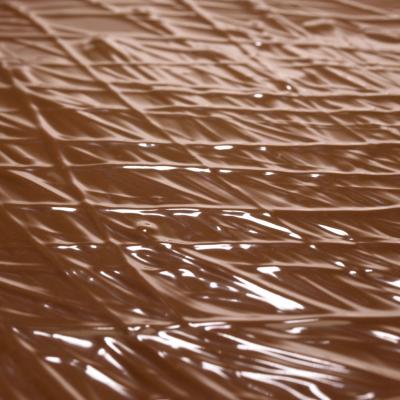 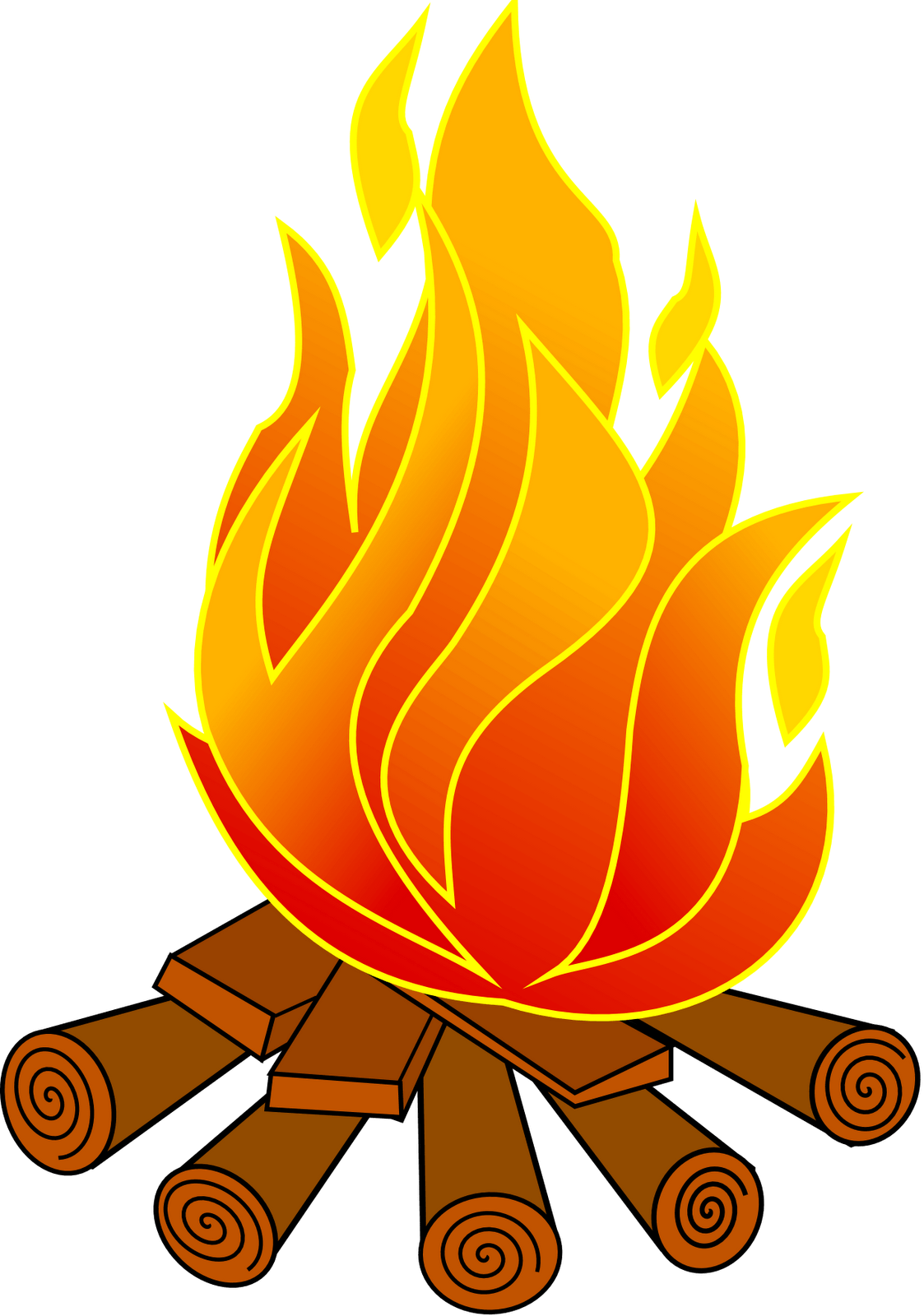 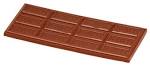 	+ 		=Photo1 Credit: http://www.wikiwand.com/en/Hershey_barPhoto2 Credit: https://myvirtualsongbook.wordpress.com/guide/campfire-planning/Photo3 Credit http://Jupiterimages/Comstock/Getty Images1.  Perform these steps to divide the chocolate bar.Step 1:  Focus on one side of the chocolate bar by focusing on just a segment, .  If we divide the segment or one side of the bar into three congruent parts then we can divide the bar into three congruent parts.  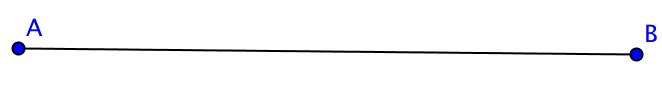 Step 2:  Construct .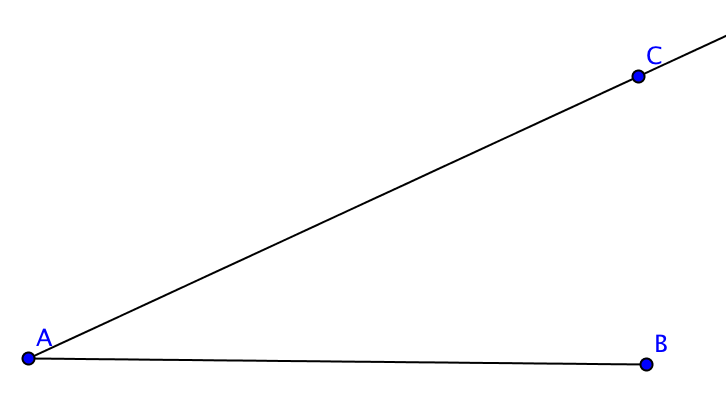 Step 3:  Open your compass so that you can create three (any length) congruent segments along .  Name the congruent segments and .Step 4:  Construct .Step 5:  Construct parallel lines to  through points P and M. Name the points of intersection with  points Q and R.  2.   Explain why  in the construction above.3.  What would you do differently in the construction if you wanted to divide the segment into a different number of congruent parts?  For example, dividing the candy bar or segment into 5 congruent segments.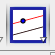 4.  Open GeoGebra and create a segment .  Using the method shown above, divide  into 7 congruent segments.  You may use any tool available including the one that draws parallel lines. 5. Take a sheet of lined notebook paper and a note card.   Position a longer edge of the card so that the corners lie on two parallel lines and the edge intersects 8 other lines.  Mark the card where it meets these lines to divide the edge of the card into 9 congruent parts.6.  Keisha says she can divide a segment into 4 congruent parts.  “First I find C, the midpoint of the segment , using the construction we learned in Unit 2.  Then I find midpoints D and E of each of segments  and .  I have now divided  in four congruent segments.”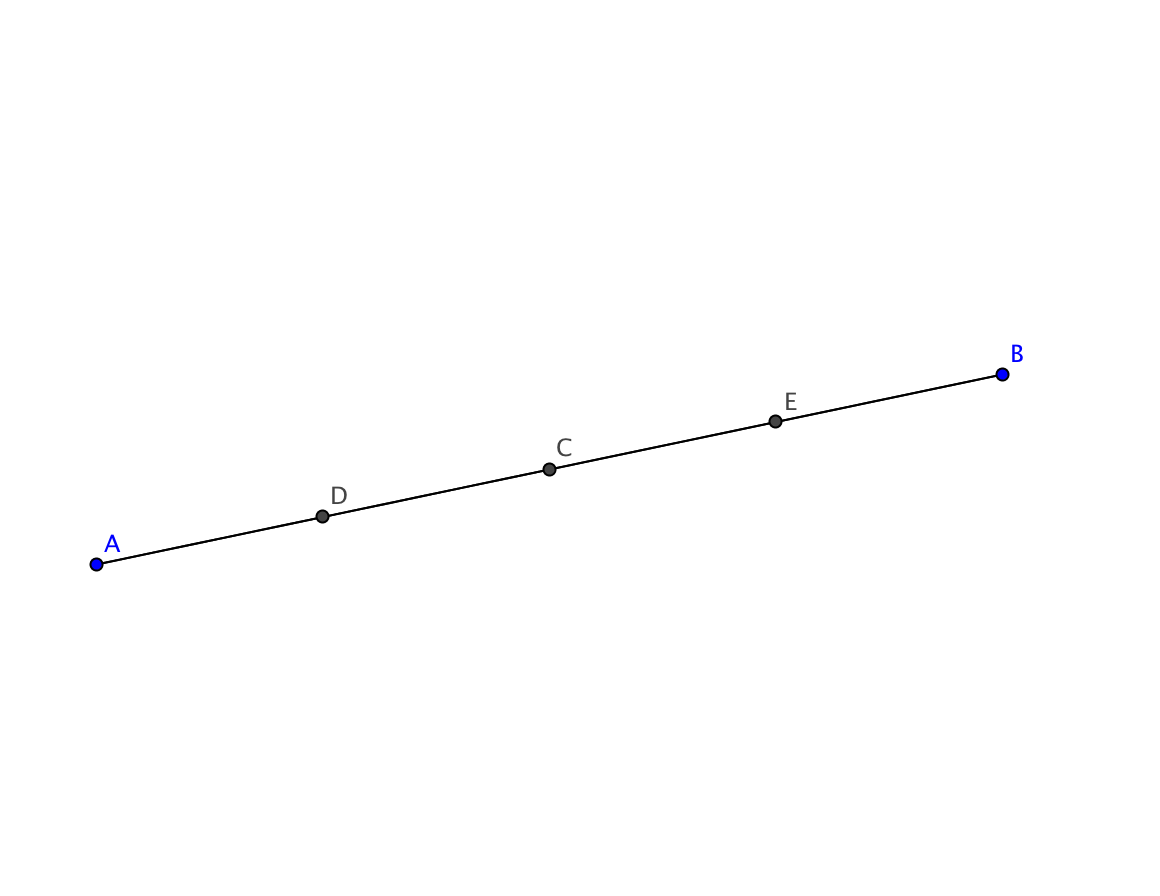 Does Keisha’s method work? Explain.


Could Keisha’s method be used to divide a segment into three congruent parts?  Explain. 